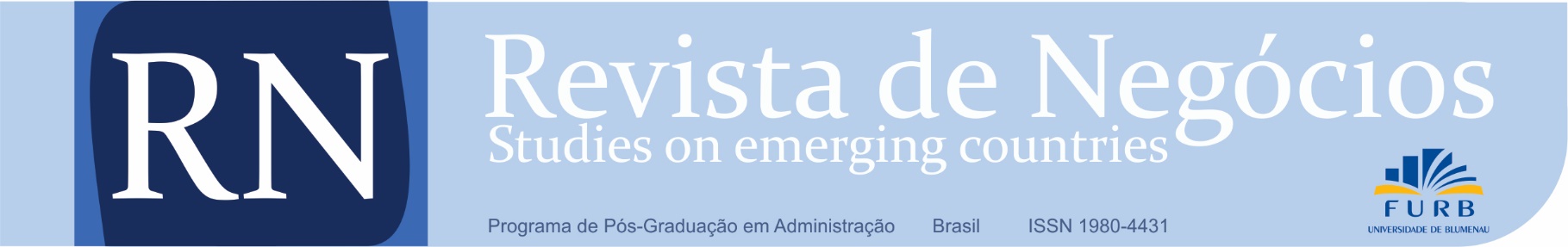 ENGLISH TRANSLATION STATEMENT I (author name) with ID document ( ) have submitted the article (article name) in Portuguese to Revista de Negócios, however if accepted for publication, I assure the academic English translation of the article.Author’s signature: Date: